SEE MY PAGE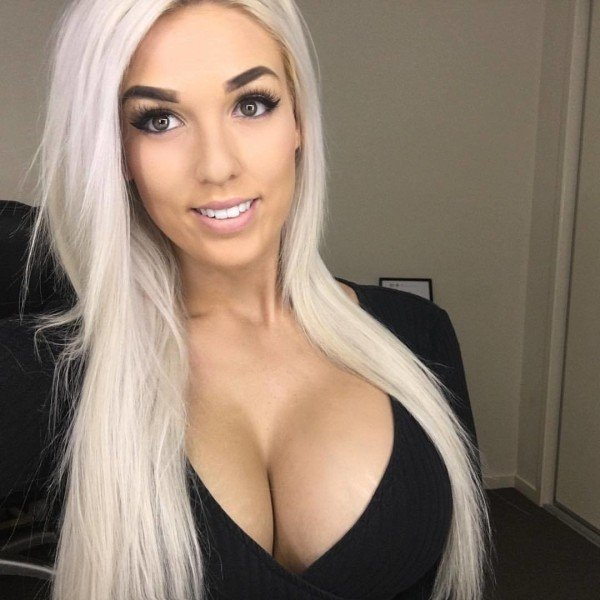 unsubscribe